Руководителю образовательной организацииЗаместителю директора по воспитательной работеО безопасности на водных объектах в зимний период Уважаемые коллеги!На  основании  Постановления администрации Сивинского муниципального округа №518 от 24.10.2022 года «Об установлении периода выхода на лед и обеспечения безопасности людей на водных объектах Сивинского муниципального округа в зимний период 2022-2023  годов», с целью недопущения несчастных случаев на водных объектах просим организовать проведение занятий в режиме онлайн и в социальных сетях по изучению мер безопасности детей и охраны их жизни на водных объектах.А также принять участие в реализации п. 4-5  Плана мероприятий по обеспечению безопасности людей на водных объектах в зимний период 2022-2023 годов на территории Сивинского муниципального округа (План в  Постановлении).Приложение: постановление – на 4 л.Начальник								            Е.С. СукрушеваХарисова Елена Юрьевна34277-2-11-76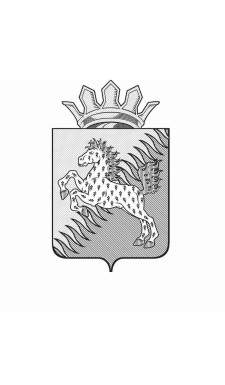 АДМИНИСТРАЦИЯ СИВИНСКОГО МУНИЦИПАЛЬНОГО ОКРУГАПЕРМСКОГО КРАЯУПРАВЛЕНИЕ ОБРАЗОВАНИЯул, Комсомольская, д. 21, с. СиваПермского края, 617240Тел. (34277) 2 15 94, факс (34277) 2 15 94E-mail: upr-siva@mail.ru ОКПО 46733802, ОГРН  1205900030797ИНН/КПП  5933012726/593301001             __ __27.10.2022______№  __1096____ _           На №  _________ от  _____________